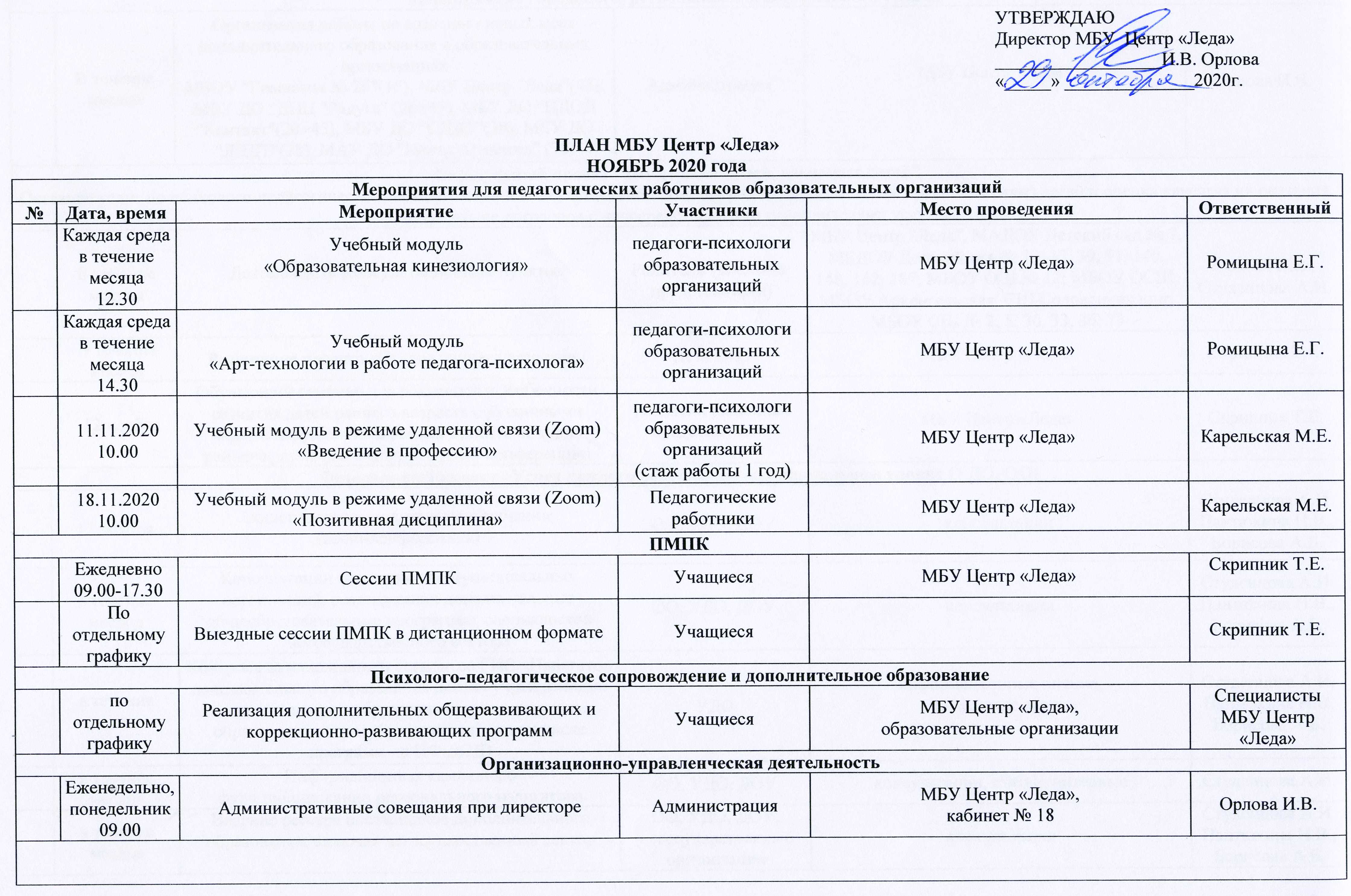 Мероприятия городского, регионального, федерального уровняМероприятия городского, регионального, федерального уровняМероприятия городского, регионального, федерального уровняМероприятия городского, регионального, федерального уровняМероприятия городского, регионального, федерального уровняМероприятия городского, регионального, федерального уровняМероприятия городского, регионального, федерального уровняВ течение месяцаОрганизация работы по созданию новых мест дополнительного образования в образовательных организацияхМБОУ "Гимназия № 25"(15), МБУ Центр "Леда"(45), МБУ ДО "ДПЦ "Радуга" (26+45), МБУ ДО "ЦДОД "Контакт"(20+45), МБУ ДО "СДДТ"(30), МБУ ДО "ЛДДТ"(78), МАУ ДО "Центр Архангел" (75)АдминистрацияМБУ Центр «Леда»Орлова И.В.Федеральный проект "Поддержка семей, имеющих детей"Оказание услуг по психолого-педагогической, методической и консультативной помощи родителям (законным представителям) детей и оценка качества их оказания. Заключение договоров с непосредственными исполнителями услуги.Федеральный проект "Поддержка семей, имеющих детей"Оказание услуг по психолого-педагогической, методической и консультативной помощи родителям (законным представителям) детей и оценка качества их оказания. Заключение договоров с непосредственными исполнителями услуги.Федеральный проект "Поддержка семей, имеющих детей"Оказание услуг по психолого-педагогической, методической и консультативной помощи родителям (законным представителям) детей и оценка качества их оказания. Заключение договоров с непосредственными исполнителями услуги.Федеральный проект "Поддержка семей, имеющих детей"Оказание услуг по психолого-педагогической, методической и консультативной помощи родителям (законным представителям) детей и оценка качества их оказания. Заключение договоров с непосредственными исполнителями услуги.Федеральный проект "Поддержка семей, имеющих детей"Оказание услуг по психолого-педагогической, методической и консультативной помощи родителям (законным представителям) детей и оценка качества их оказания. Заключение договоров с непосредственными исполнителями услуги.Федеральный проект "Поддержка семей, имеющих детей"Оказание услуг по психолого-педагогической, методической и консультативной помощи родителям (законным представителям) детей и оценка качества их оказания. Заключение договоров с непосредственными исполнителями услуги.Федеральный проект "Поддержка семей, имеющих детей"Оказание услуг по психолого-педагогической, методической и консультативной помощи родителям (законным представителям) детей и оценка качества их оказания. Заключение договоров с непосредственными исполнителями услуги.В течение месяцаДеятельность Консультационных пунктовРодители (законные представители)МБУ Центр "Леда", МАДОУ Детский сад № 7, МБДОУ Детский сад № 13, 32, 39, 91, 140, 148, 162, 187; МБОУ ОШ № 12; МБОУ ОСШ, МБОУ Архангельская  СШ Соловецких юнг,  МБОУ СШ № 2, 5, 30, 33, 36, 73Орлова И.В.,Студенцова А.И.В течение месяцаРеализация проекта «Студия раннего развития»Дети ОВЗМБУ Центр «Леда»Скрипник Т.Е.  12 ноября   Обучающий семинар для родителей «Особенности развития детей раннего возраста с различными видами нарушений» в рамках проекта «Студия раннего развития» в формате zoom-конференцииРодители (законные представители)МБУ Центр «Леда»Скрипник Т.Е.Федеральный проект «Успех каждого ребенка» на муниципальном уровне (УДО, ОО)Федеральный проект «Успех каждого ребенка» на муниципальном уровне (УДО, ОО)Федеральный проект «Успех каждого ребенка» на муниципальном уровне (УДО, ОО)Федеральный проект «Успех каждого ребенка» на муниципальном уровне (УДО, ОО)Федеральный проект «Успех каждого ребенка» на муниципальном уровне (УДО, ОО)Федеральный проект «Успех каждого ребенка» на муниципальном уровне (УДО, ОО)Федеральный проект «Успех каждого ребенка» на муниципальном уровне (УДО, ОО)17 ноября17 ноябряОбщегородское родительское собрание 
(zoom-конференция)ОО, УДО, ДОУконсультацииСтуденцова А.И.Пантюхина Н.В., Борисова А.Б.в течение месяцав течение месяцаКонсультации специалистов муниципальных организаций, реализующих дополнительные общеобразовательные программы, специалистовнегосударственного сектораОО, УДО, ДОУконсультацииСтуденцова А.И.Пантюхина Н.В., Борисова А.Б.в течение месяцав течение месяцаКонтроль за наполнением сегментов ГИС «Навигатор дополнительного образования детей» учреждениями дополнительного образования муниципального образования «город Архангельск» (в том числе программ по ПФ ДОД)УДОинформационные письма,телефонные звонкиСтуденцова А.И.Пантюхина Н.В.Борисова А.Б.в течение месяцав течение месяцаИнформационная кампания офункционировании регионального навигатораОО, УДО, ДОУконсультации, статьи, интервьюСтуденцова А.И.в течение месяцав течение месяцаВедение реестра поставщиков дополнительного образования, включая негосударственный секторОО, УДО, ДОУ,  негосударственные  организацииконсультацииСтуденцова А.И.Пантюхина Н.В., Борисова А.Б.ежемесячно на 20 числоежемесячно на 20 числоОтчеты по информированию родителей (законных представителей) о системе дополнительного образования детейОО, УДО, ДОУhttps://forms.office.com/Pages/
ResponsePage.aspx?id=DQSIk
WdsW0yxEjajBLZtrQAAAAA
AAAAAAANAAf3QGo5URV
VVUlJUVDIxUTFNVFJaNzQ
3U0dXTVdWRS4uСтуденцова А.И.еженедельно по четвергамеженедельно по четвергамОтчёт о количестве активированных сертификатов персонифицированного финансированияДОУ, ОО, УДОhttps://docs.google.com/spreadsheets/
d/1F8cQfrbXV7J4Vx00z
MTbqvivkeo-
5JD2PAp6iplv6dQ/edit?pli=
1#gid=1134843282Пантюхина Н.В.еженедельно по четвергамеженедельно по четвергамИнформация о реализации дополнительных общеразвивающих программах (далее - ДОП) в рамках системы ПФДОДhttps://docs.google.com/spreadsheets/d/127ukm-thepnx5uNH1FghzqmEXANSX7-GyHjhm36S7CU/edit#gid=105176188Борисова А.Б.Мониторинг муниципальной системы образованияМониторинг муниципальной системы образованияМониторинг муниципальной системы образованияМониторинг муниципальной системы образованияМониторинг муниципальной системы образованияМониторинг муниципальной системы образованияМониторинг муниципальной системы образования01.11.2020-30.11.202001.11.2020-30.11.2020Оn-line изучение мнения педагогических работников – участников городских мероприятий, организованных структурными элементами сетевой модели педагогического взаимодействия системы образования МО «Город Архангельск», по теме: «Эффективность проведения мероприятий городского уровня  структурными элементами сетевой модели педагогического взаимодействия системы образования муниципального образования «Город Архангельск»ДОУ, ОО, УДОhttp://leda29.ru/activities/On-line_golosovaniyaТаранина Т.А.02.11.2020-27.11.202002.11.2020-27.11.2020On-line изучение общественного мнения по теме: "Эффективность работы образовательной организации, реализующей образовательные программы дошкольного образования, по нравственно-патриотическому воспитанию детей дошкольного возраста"Категория  участников: родители (законные представители) воспитанников дошкольных  образовательных организацийДОУhttp://leda29.ru/activities/On-line_golosovaniyaТаранина Т.А.02.11.2020-27.11.202002.11.2020-27.11.2020Удовлетворенность потребителей качеством предоставляемых образовательных услугКатегория  участников: педагогические работники, родители (законные представители) учащихся 9-11 классов, учащиеся 9-11 классов  общеобразовательных организацийООhttp://leda29.ru/activities/On-line_golosovaniyaТаранина Т.А.02.11.202002.11.2020Информация о потребности в педагогических кадрах (вакансиях)ДОУ, ОО, УДОИС "Статистика и мониторинг отчетности образовательных учреждений"Малейкова В.П.ежемесячно на 04 числоежемесячно на 04 числоИнформация об оказании услуг психолого-педагогической, методической и консультативной помощи родителям (законным представителям) детей, а также гражданам, желающим принять на воспитание в свои семьи детей, оставшихся без попечения родителей, 2020ДОУ, ОО, УДОhttps://docs.google.com/spreadsheets/d/1lIctXgipFAc04xsqQI4_mtjQzEzCq5N5yW_3_F_jGAQ/edit#gid=1598001295Таранина Т.А.05.11.202005.11.2020Информация об использовании средств областного бюджетаДОУ, ОО, УДОв программном комплексе "СВОД – WEB"Турик С.А.19.11.202019.11.2020Отчет о внедрении системы раздельного сбора твердых коммунальных отходовДОУ, ОО, УДОИС "Статистика и мониторинг отчетности образовательных учреждений"Таранина Т.А.26.11.202026.11.2020Мониторинг исполнения предписаний надзорных органовДОУ, ОО, УДОИС "Статистика и мониторинг отчетности образовательных учреждений"Малейкова В.П.ежемесячнона 26 числоежемесячнона 26 числоОтчет о выполнении мероприятий по обеспечению первичных мер пожарной безопасностиДОУ, ОО, УДОИС "Статистика и мониторинг отчетности образовательных учреждений"Малейкова В.П.26.11.202026.11.2020Отчёт о проведённых мероприятиях для обучающихся и педагоговООИС "Статистика и мониторинг отчетности образовательных учреждений"Малейкова В.П.30.11.202030.11.2020Отчет об участии обучающихся в просмотре онлайн-уроков на портале "Проектория"ООИС "Статистика и мониторинг отчетности образовательных учреждений"Малейкова В.П.30.11.202030.11.2020Отчет об участии обучающихся, педагогов, родителей (законных представителей) в мероприятиях по финансовой грамотностиООИС "Статистика и мониторинг отчетности образовательных учреждений"Малейкова В.П.